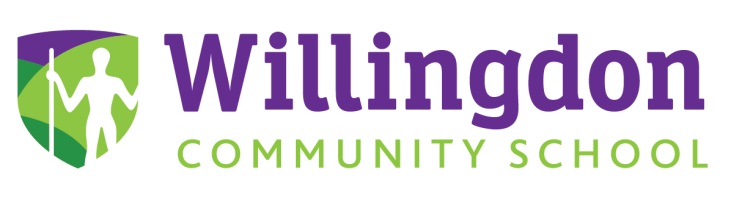 TEACHER OF MATHEMATICSFull Time/Permanent (part-time applications considered)MPS-UPS £23,720 – £39,406 per annumPotential TLR responsibilities to the right candidate, depending on level of experience.Required for September 2019 (July start would be considered) a passionate teacher of mathematics to join an outstanding maths team.This is a perfect career opportunity to join a high performing team in a high performing school with a commitment to career development and would be very suitable for an ambitious teacher at the start of their career as well as a more experienced candidate.The maths department consists of a team of 7 specialist maths teachers, an HLTA and a specialist TA.  Classes are set from Year 7 onwards and sophisticated tracking systems tightly monitor the progress of students, which in turn then supports their success.  Class sizes are flexible to ensure all students receive the teaching approaches that are right for them and gives students the opportunity to make good or better progress.We teach our own bespoke 5 year curriculum that is designed to maximise the potential of every student.  Within the department, there is constant exploration of mathematical pedagogy to develop better student understanding.  The team is cohesive and colleagues support each other effectively in a truly collaborative environment.  The team strives to ensure that students achieve both high standards of academic achievement in maths and also an appreciation of the importance of maths in the world around them.  Regardless of past levels of success, the level of ambition and challenge for all is kept high. Willingdon Community School is a high-achieving and over-subscribed (NOR 1000), 11-16, comprehensive school serving the Eastbourne and Polegate area.  The school is committed to providing the opportunity for success, in its broadest sense, to all its students, taking pride in not just their academic achievement but in the qualities that make them successful citizens.  Examination results at GCSE are consistently high with students of all abilities making good progress and adding significant value, regardless of their starting point.  In 2018, 66% of students achieved the Basics Match. The school is a lead partner with 2 other local schools in a teaching school alliance, leading on the development of new teachers and CPD more widely.  The school has an outstanding record for the quality of its training for all staff, regardless of their experience, and takes pride in developing its staff as outstanding teachers and preparing them for the next step in their career.Staff wellbeing is of paramount importance to us at Willingdon Community School. If you are appointed, there will be a full induction day to ensure you are supported with the transition to your new role. We offer all staff 50% off Benenden Health Care. We also run many events throughout the year such as staff fitness sessions to help you have a work life balance. We are currently leading a project on reducing workload and improving outcomes for our Eastbourne improvement partners.CPD and Talent Management of our staff is crucial at all levels. We offer a bespoke programme to each member of staff to ensure we develop your skillset effectively. This could mean helping you develop into an outstanding practitioner through mentoring and coaching or it could be developing your managerial skills and helping you towards middle or senior leadership. Many of our staff have embarked on the NPQML, NPQSL and NPQH qualifications. We also offer an hour of training most Thursday afternoons, which staff can dip into if they see the relevance to their development. We also collaborate with many other schools across county and have offered secondment opportunities to staff. Closing Date:  Monday, 25th February 2019 (by noon).Interview arrangements will be sent to shortlisted applicants.To apply for this post, please download and complete the teachers application form from the school website: http://willingdonschool.org.uk/about-us/vacancies or, e-mail: recruitment@willingdonschool.org.uk